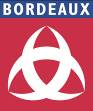 Demande de subventionAnnée 2024FICHE SPÉCIFIQUE
 « CULTURE »à remplir pour toute demande relevant de la Direction Générale des Affaires CulturellesCette fiche a pour objectif de centraliser les informations liées à votre organisme. Merci d’être synthétique dans vos réponses, sachant qu’un dossier complet et détaillé doit être transmis numériquement en parallèle accompagné des pièces jointes administratives sur le site :, rubrique Financement CONTACT :Nom :		Prénom :	Fonction :	Téléphone :		Courriel :	MONTANT DEMANDÉ :	 CHAMP D’ACTIVITÉ :Arts visuels Arts du spectaclePatrimoineÉducation artistique et culturelleAutre : 	RÉSUMÉ DU PROJET DE L’ORGANISME :CRITERES DE RECEVABILITE L’aide au fonctionnement concerne uniquement les structures ayant reçu trois subventions de la Ville au cours des 5 dernières années.CRITERES D’ETUDEEn complément des critères de recevabilité demandés ci-dessus, merci de remplir l’une des trois sections ci-dessous, en fonction de la nature du projet de votre organisme :Fiche lieux de diffusion et/ou d’expositionFiche festivals et événements récurrentsFiche autres associations 1. FICHE LIEUX DE DIFFUSION ET/OU D’EXPOSITIONMerci de limiter vos réponses à 500 signes maximum.2. FICHE FESTIVALS ET EVENEMENTS RECURRENTSMerci de limiter vos réponses à 500 signes maximum.FICHE AUTRES ASSOCIATIONSMerci de limiter vos réponses à 500 signes maximum.NOM DE L’ORGANISME :Résumer le projet (1 000 signes)Calendrier prévisionnelEn quoi votre projet associatif relève-t-il de l’intérêt général ?Dans quels axes de la politique culturelle de la ville de Bordeaux votre projet associatif s’inscrit-il ? (Feuille de route) Votre projet associatif intègre-t-il des principes et des objectifs d’égalité entre les femmes et les hommes ? Les instances de gouvernance sont-elles paritaires ? Quelle méthode mettez-vous en place pour tendre vers la parité dans les programmations artistiques ? Avez-vous mis en place des actions au sein de votre association qui permettent de prévenir, de signaler et de sanctionner les actes de violence sexiste et sexuelle ?Quelles démarches et quels process avez-vous mis en place au sein de votre association pour contribuer aux enjeux de transition écologique ?Quelles sont les interactions directes (économiques, sociales, culturelles, solidaires, etc.) issues de votre projet associatif qui irriguent le territoire bordelais ? Quelle place accordez-vous à l’accueil de créations, de productions locales, d’artistes locaux ?Quelles sont vos modalités d'accueil des projets (co-productions, co-réalisations, résidences, etc.) ?Quels partenaires sont associés à votre projet (structures, compagnies, réseaux professionnels, collaborations sur les différentes échelles territoriales, etc.) ?Appliquez-vous une politique tarifaire spécifique ? Si oui, laquelle ?Personnes touchées en priorité Mettez-vous en œuvre des actions d’éducation artistique et culturelle ? Si oui, lesquelles et dans quel(s) quartier(s) de la ville de Bordeaux ?Proposez-vous des parcours d’Education Artistique et Culturelle dans le respect de la Charte ? Pour qui ? Sur quelle temporalité ?  Si un soutien au fonctionnement vous est attribué, il vous sera demandé chaque année d’effectuer un bilan. Quels critères qualitatifs et quantitatifs pensez-vous proposer pour l’évaluation de votre démarche ?Quelle place accordez-vous à l’accueil de créations et de productions locales / nationales / internationales ?Comment fédérerez-vous de nouveaux partenaires autour de votre événement ?Quelles sont vos actions sur le territoire tout au long de l’année (diffusion, actions pédagogiques, hors les murs, développement d’espaces de rencontre, médiation, restitutions) ?Appliquez-vous une politique tarifaire spécifique ? Si oui, laquelle ?Personnes touchées en priorité Mettez-vous en œuvre des actions d’éducation artistique et culturelle ? Si oui, lesquelles et dans quel(s) quartier(s) de la ville de Bordeaux ?Proposez-vous des parcours d’Education Artistique et Culturelle dans le respect de la Charte ? Pour qui ? sur quelle temporalité ?  Si un soutien au fonctionnement vous est attribué, il vous sera demandé chaque année d’effectuer un bilan. Quels critères qualitatifs et quantitatifs pensez-vous proposer pour l’évaluation de votre démarche ?Visibilité et diffusion du travail produit sur le territoire Comment envisagez-vous le développement/renouvellement de vos actions sur les trois prochaines années (résidences, créations, productions, actions culturelles, hors les murs, etc.)Comment fédérerez-vous de nouveaux partenaires autour de vos projets sur le territoire et au-delà ?Soutenez-vous des acteurs émergents (compagnies, artistes-auteurs, jeunes diplômés, etc.) ? Si oui, comment et sous quelles formes ?Personnes touchées en prioritéMettez-vous en œuvre des actions d’éducation artistique et culturelle ? Si oui, lesquelles et dans quel(s) quartier(s) de la ville de Bordeaux ?Proposez-vous des parcours d’Education Artistique et Culturelle dans le respect de la Charte ? Pour qui ? Sur quelle temporalité ?  Si un soutien au fonctionnement vous est attribué, il vous sera demandé chaque année d’effectuer un bilan. Quels critères qualitatifs et quantitatifs pensez-vous proposer pour l’évaluation de votre démarche ?